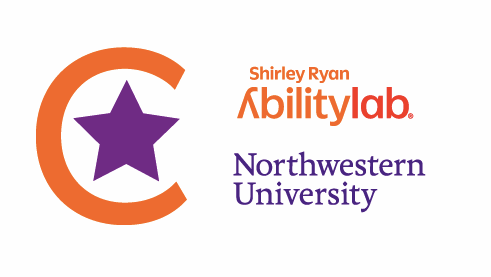 2022 Pilot Project Program: Letter of IntentComplete sections 1 through 9, using Arial 11-point font, single-spaced. Please also include a list of references. Do not alter margins or delete form text. Section 11 is to be completed only for resubmissions of a full grant application. Once completed, you will be asked to submit this form along with a biosketch at the REDCap Link here. Submission Instructions: Click this link to submit your LOI and your biosketch.1PI/Applicant Name(first, last, degree(s))2Academic Rank/Title3Department & Institution/Organization4PI/Applicant Email Address & Telephone5Mentor/Co-Investigators (name, institution, academic rank, email address)6Project Title7Hypotheses and/or Objectives of the Project (300-500 words)Hypotheses and/or Objectives of the Project (300-500 words)Hypotheses and/or Objectives of the Project (300-500 words)Hypotheses and/or Objectives of the Project (300-500 words)Hypotheses and/or Objectives of the Project (300-500 words)Hypotheses and/or Objectives of the Project (300-500 words)8Overview of the Study Design/Methods (300-500 words)Overview of the Study Design/Methods (300-500 words)Overview of the Study Design/Methods (300-500 words)Overview of the Study Design/Methods (300-500 words)Overview of the Study Design/Methods (300-500 words)Overview of the Study Design/Methods (300-500 words)9Please describe how you wish to use C-STAR’s resources to help you with your career. You may find the resources offered on the C-STAR website and a description of our cores of expertise on our C-STAR Cores webpage.Please describe how you wish to use C-STAR’s resources to help you with your career. You may find the resources offered on the C-STAR website and a description of our cores of expertise on our C-STAR Cores webpage.Please describe how you wish to use C-STAR’s resources to help you with your career. You may find the resources offered on the C-STAR website and a description of our cores of expertise on our C-STAR Cores webpage.Please describe how you wish to use C-STAR’s resources to help you with your career. You may find the resources offered on the C-STAR website and a description of our cores of expertise on our C-STAR Cores webpage.Please describe how you wish to use C-STAR’s resources to help you with your career. You may find the resources offered on the C-STAR website and a description of our cores of expertise on our C-STAR Cores webpage.Please describe how you wish to use C-STAR’s resources to help you with your career. You may find the resources offered on the C-STAR website and a description of our cores of expertise on our C-STAR Cores webpage.10Is this a resubmission of a previously reviewed (but not funded) C-STAR Pilot Project Program application? Is this a resubmission of a previously reviewed (but not funded) C-STAR Pilot Project Program application? YesNo11Resubmission (up to 500 words):  If this LOI is a resubmission of a previously reviewed but not funded full grant application, up to a half-page may be appended to the end of this LOI template to respond to reviewer comments or discuss how you have improved the application to elevate the likelihood of funding.Resubmission (up to 500 words):  If this LOI is a resubmission of a previously reviewed but not funded full grant application, up to a half-page may be appended to the end of this LOI template to respond to reviewer comments or discuss how you have improved the application to elevate the likelihood of funding.Resubmission (up to 500 words):  If this LOI is a resubmission of a previously reviewed but not funded full grant application, up to a half-page may be appended to the end of this LOI template to respond to reviewer comments or discuss how you have improved the application to elevate the likelihood of funding.Resubmission (up to 500 words):  If this LOI is a resubmission of a previously reviewed but not funded full grant application, up to a half-page may be appended to the end of this LOI template to respond to reviewer comments or discuss how you have improved the application to elevate the likelihood of funding.Resubmission (up to 500 words):  If this LOI is a resubmission of a previously reviewed but not funded full grant application, up to a half-page may be appended to the end of this LOI template to respond to reviewer comments or discuss how you have improved the application to elevate the likelihood of funding.Resubmission (up to 500 words):  If this LOI is a resubmission of a previously reviewed but not funded full grant application, up to a half-page may be appended to the end of this LOI template to respond to reviewer comments or discuss how you have improved the application to elevate the likelihood of funding.